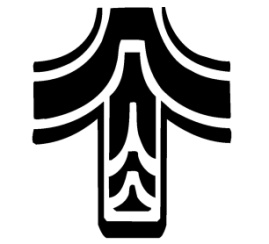 CALL TO ORDERAPPROVAL OF MINUTES January 16, 2018C.	COMMUNICATIONSChairCouncil LiaisonStaff PublicD.	OLD BUSINESSCommunity Enhancement Award   Discussion	      (Committee)Visual Chronicle Review and Selection(Committee)E.	NEW BUSINESS F.	COMMUNICATIONS FROM COMMITTEE MEMBERSG.	ADJOURNMENT